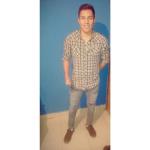 http://Paredesnestorfabian1265.MiCVweb.comObjetivo Profesional[ Escribir Objetivo profesional ]ExperienciaMinimercado LA NONITA 5/2014-7/2014-- Selecciona -- ((Seleccionar))  RepositorFormaciónPrimario Completo  12/2009Graduado Escolar / ESO / Primaria Marcelo Palentini Bº 25 de Mayp. PalpalaHABILIDADES/CAPACIDADESFormación ComplementariaIdiomasInformáticaInformación adicional